Curriculum Vitae only as intensive care nurse and anesthetic nurse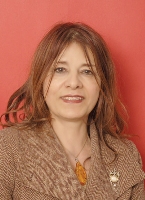 Aidah Alkaissi		BSc law, RN, RNT, BSN, MSN,  CCRN,CRNABSN, MSN, PhDEducation1992: Bachelor of Science in the Intensive Care Nursing, 40 points. .1993: Bachelor of science in the Anaesthetic Nursing, 40 points, Linköping University, Sweden1999: Master Degree in Nursing, 160 points, 2004: Medicine Doctor in Anaesthesiology, 220 points (PhD)Medical dissertation title: Postoperative Symptoms After Gynaecological SurgeryHow They Are Influenced by Prophylactic Antiemetics and Sensory Stimulation (P6-Acupressure). ..Working experience.1991: Coronary care unit staff nurse,   in 1992-1994: intensive care unit staff nurse and Post Anaesthetic Care Unit staff nurse,   in . 1994-1995: Anaesthetic staff nurse,  , .1995- 2004: Intensive care unit staff nurse and Post Anaesthetic Care Unit,  in Linköping,1997-2004: Summer job in  as intensive care unit staff nurse.   North Norway in Tromsö and   in .Prisma (dialysis) supervisor in the intensive care unit, University Hospital, Linköping.Documentation supervisor in the intensive care unit, , Linköping.Giving lectures to the intensive care nursing students (stress among the intensive care unit staff nurses) and doctors´ students (oxygen therapy, suctioning& catheterisation procedures) 2005, working as intensive care Nurse in the ICU/ Rikshospitalet/ Oslo, Norway, 100 hours.2005, working as Intensive Care Nurse in the ICU/ Unit, 100 hours, Hamar Hospital, Norway.2005, working as Intensive Care Nurse in the ICU/ University hospital in Linköping, for one month, Linköping- Sweden.2005, Coordinator and participants of Advance Circulatory Life Support (ACLS) course for nursing students at An-Najah National University. Faculty of Nursing. .2006, Coordinator and participants of Trauma Nursing Core Course (TNCC) for nursing students at An-Najah National University, Faculty of Nursing and Palestinian Red Crescent Association...2006- July, working as intensive care nurse in the ICU- Kongsvinger Hospital, Norway- 98 hours.2007, Coordinator and participants of Advance Circulatory Life Support (ACLS) course for nursing students at An-Najah National University. Faculty of Nursing. Palestine2007, Coordinator and participants of Trauma Nursing Core course (TNCC) for nursing students at An-Najah National University. Faculty of Nursing. Palestine2007, working in the intensive care unit in the North of Norway University Hospital (NNU) in Tromsö120 hours.2007-2008, course coordinator and participant in the following courses which held at An-Najah National University:Control of infection courseCritical Care Nursing Procedures coursePreceptorship courseBasic Life Support (BLS)Acute Burn Life Support (ABLS) courseNeonatal Life resuscitationAdvance cardiac life support (ACLS)Advance Paediatric Life Support(ABLS)The S.T.A.B.L.E. program (Sugar. Temperature. Airway. Blood Pressure. Lab Work. Emotional Support)2008/2010, ICU nurse at university Hospital of Linköping_ Sweden.2008- Dec ICU Nurse at Universitetssykehuset Nord-Norge (UNN) i Tromsö. Norway2009-April- CCU-Nurse at Buskerud Hospital, Drammen, Norway.2009. July-August- ICU Nurse at Universitetssykehuset Nord-Norge (UNN)  i Tromsö. Norway.2009, nov/Dec, ICU Nurse at Universitetssykehuset Nord-Norge (UNN)  i Tromsö. Norway. 2010, Jan- Maj, Head lecturer at An-Najah National University, Faculty of Nursing- Nablus –Palestine.  Teaching critical care nursing theory and practice & nursing research courses.16/5/2010- 8/8/2010, ICU Nurse at University Hospital of Linköping, Sweden.2/7/2010- 19/7/2010, ICU Nurse at Universitetssykehuset Nord-Norge (UNN)  i Tromsö. Norway. 2010-2011: I have taught the following subjects for undergraduate students:Critical Care Nursing2010- Coordinator of ACLS course- An-Najah National University- College of Nursing2010- Coordinator of ICU-Procedures course- An-Najah National University- College of Nursing2010-Coordinator of respirator and anesthestic machine course- An-Najah National University- College of Nursing2010-Coordinator of Burn Life Support Course- An-Najah National University- College of Nursing2011-Coordinator of TNCC course- An-Najah National University- College of Nursing16/6-30/7, ICU nurse, Linköping University Hospital- An-Najah National University- College of Nursing2012, 2013, 2014 work as summer work in North Norway University hospital in ICU2012, Coordinator of Master program of anesthetic nursing2015, Coordinator of master program critical care nursing.2016. Preceptor for master students of critical care nursing at An/Najah National University Hospital in ICU and CCU.2015 worked with Juzoor under PHCP IntraHealth Project as a technical working member  to develop and review the Critical care nursing curriculum including critical care nursing course in Jordan, Basic Life Support Course, ACLS course2016 worked with Juzoor under PHCP IntraHealth Project as a technical working member  to develop and review the Critical care nursing curriculum.2016. External examiner in Port University- Burtugal for a PhD student in critical care nursing. The effect of Nurses lead weaning protocol of mechanical ventilation in critically ill adult patients among Palestinian and Portuguese hospitals.National and International Congresses SFAI`s, Swedish Anaesthesia and Intensive Care congress May 1998- Oral presentation of a study about " Effect and placebo effect of acupressure (P6) on nausea and vomiting after outpatient gynaecological surgery”, Malmö, Sweden.Anaesthesia and intensive care congress for nurses- 2000, Oral presentation “Fast track”, Stockholm, Sweden.Intensive care congress, 2001- Poster about”Fast track in the hand plastic surgery patients”, Linköping, Sweden.Intensive care congress- 1998 and 2001- Poster, ”Effect and placebo effect of acupressure (P6) on nausea and vomiting after outpatient gynaecological surgery” Linköping, Sweden.Anaesthesia and intensive care congress, Helsinki, Finland 2003Poster”Disturbing postoperative symptoms is not reduced by prophylactic antiemetric treatment in patients at high risk for post-operative nausea and vomiting. Poster and Oral Presentation “High incidence, intensity and diversity of symptoms after gynaecological surgery. We still fail to take care of our patients”Day care surgery congress for nurses and doctors. Oral Presentation “P-6 acupressure effects on the postoperative nausea and vomiting, Örebro, Sweden.2004 Anaesthesia and intensive care congress for nurses, Oral Presentation “the results of my dissertation”, Stockholm, Sweden.2009, Seminar for specialist education teachers of intensive care nursing program, anaesthetic nursing program, ambulance nursing program, and operation nursing program, to discuss specialist education strategies based on bologna process. Lund university- Sweden.Seminars of medicine doctor´s thesis2009, seminar of medicine doctor´s thesis. Perioperative myocardial damage and cardiac outcome in patients-at-risk undergoing non-cardiac surgery. Anna Oscarsson Tibblin. Department of medicine and health sciences, division of drug research/anaesthesiology, Faculty of Health Sciences, Linköping University, Sweden. Linköping University Medical Dissertation No.11412009, the circle of strength and power. Experiences of empowerment in intensive care- Ingrid Wåhlin. Division of nursing science, department of medical and health sciences, Linköpoing University, Sweden. Linköping University Medical Dissertation No.11202009, Health related quality of life in adult former intensive care unit patients, Lotti Orwelius. Department of medical and health sciences, Linköpoing University. Linköping University Medical Dissertation No.1117.2009, Living with life-saving technology, long-term follow up of recipients with implantable cardioverter defibrillator. Division of nursing science, department of medical and health sciences , Linköpoing University, Sweden. Linköping University Medical Dissertation No.1116.International Contribution2000: Scientific travel to USA (Boston and Chicago) and Canada (Toronto) to increase our knowledge and to provide us experience about the same day surgery patients “ fast track project”.2004 Surgeons´ Conference- Palestine- Ramallah, oral presentation. P-6 acupressure effect on the postoperative nausea and vomiting and motion sickness.2007- International Nursing Conference at Islamic University of Gaza, presentation of “ Acupressure has effect on postoperative nausea and vomiting), Video Conference at An-Najah National University- Nablus Palestine.2007- Surgeons Conference at Al Makased Hospital, oral Presentation,“Efficacy and Safety of Repeated Administration of acetaminophen (Paracetamol) and/or Tramadol in the Prevention of Postoperative Pain in Patients Undergoing Orthopaedic Surgery “.2008- Oral Presentation of Intra Aortic Balloon Pump  in the conference of (mediacl and nursing care of the patient undergoing open heart surgery)- An-Najah National University, Nursing College- Palestine. Conferance Coordinator.2008, April- Oral Presentation of Hellp Syndrome in the conference of (Emergency in obstetric, focusing on Acult Life Support in Obstetric (ALSO)- An-Najah National University, Nursing College- Palestine. Conferance Coordinator.2010,  The effects of P6 acupressure in the prophylaxis of chemotherapy induced nausea and emesis in breast cancer patients. Accepted as poster in Society for Acupuncture Research 2010 International Conference. Translational Research in Acupuncture: Bridging Science, Practice & Community, March 19-21, 2010 Chapel Hill, North Carolina, USA.2010, The effects of P6 acupressure in the prophylaxis of chemotherapy induced nausea and emesis in breast cancer patients. Accepted as poster in Society for Acupuncture Research 2010 International Conference. Translational Research in Acupuncture: Bridging Science, Practice & Community, March 19-21, 2010 Chapel Hill, North Carolina, USA.2010- Maj, IVAN-Congress, University Hospital of Linköping- Sweden. Evidence-based reference tool for the management of adults and children undergoing surgery and are at increased risk for PONV.2010-Conferance- Oral presentation- Cardiovascular diseases, An-Najah National University- College of Nursing2010-Oral presentation- Transport Guidelines for Trauma Patients- An-Najah National University- College of Nursing-TNCC- course.2011-oral presentation-Malignant hyperthermia- International nursing and midwifery day conferance- An-Najah National University- College of Nursing2011- International Conferance, Oralpresentation. Nurse’s experiences for the most common medical errors in the intensive care unit & coronary care unit. A hermentic phenomenological, An-Najah National University- College of High Education6th PFMR Biomedical Research Symposium April 9th, 2016. Bethlahem University. Presentation, Prophylactic Ephedrine versus Phenylephrine for maternal hypotension in women undergoing spinal anesthesia for cesarean section- A randomized double blind clinical trialManuscript Reviewer2005- Manuscript Reviewer in the Journal of Clinical Anaesthesia. A review of the manuscript on Granisetron.August 2006, A review of the manuscript of Adis Drug Evaluation on Droperidol (postoperative nausea and vomiting / PONV), that has been written by Adis editorial staff and which was published in International Review Journal Drugs. Examiner of Master Thesis2008- Master thesis examiner “Factors affecting the incidence and intensity of pain in patients undergoing Caesarean Section in governmental hospital in the West Bank- Palestine” at An-Najah National University, Nablus, Palestine.  Randa Abdo.2009 , Master thesis examiner, Louise Delérus Bohlin, Noomi Falk at Linköping University, Department of Medicine and Care, Faculty of Health Sciences, Linköping-Sweden. Critical care nurses support for families to critically ill pattients, a critical incident – technique study.2009 , Master thesis examiner, Benjamin Grossman , Oskar Karlsson at Linköping University, Department of Medicine and Care, Faculty of Health Sciences, Linköping-Sweden. Patient-controlled epidural analgesia (PCEA) with bupivacaine, fentanyl and epinephrine as postoperative pain management: a retrospective study.2010, Master thesis examiner.  Helena Andersson. Linköping University. Department of Medicine and Care, Faculty of Health Sciences, Linköping-Sweden.  Patients’ experiences of nurses’ treatment during planned CABG/heart valve surgery. 2010, Master thesis examiner.  Lie Danielsson and Pernilla Nyholm. Linköping University. Department of Medicine and Care, Faculty of Health Sciences, Linköping-Sweden. Postoperative pain management with patient-controlled epiduralanalgesia in patients with Crohn`s disease and Ulcerative colitis.2010, Master thesis examiner. Maria Engström och Britt-Marie Johansson. Linköping University. Department of Medicine and Care, Faculty of Health Sciences, Linköping-Sweden.  Pain , A responsibility for the nurse. The initial pain in adolescence that undergo surgery for idiopathic scoliosis. 2010, Master thesis examiner.  Sofia Gustavsson and  Lotta Melkersson. Linköping University. Department of Medicine and Care, Faculty of Health Sciences, Linköping-Sweden. The critical care nurse’s prevention towards ventilator associated pneumonia.Supervision of PhD studentsImad Hussein Deeb Fashafsheh.With collaboration of Cairo University. Co-supervisor. Impact of a designed eye care protocol on nurses knowledge, practices and on eye health status of unconscious ventilated patients at, Jenin, Tulkarim, Nablus areas hospitals.Dr.Warda Youssef, Prof. of Medical Surgical Nursing,Faculty of Nursing, Cairo UniversityDr. Manal Sayed, Ass. Prof. of Medical Surgical Nursing,Faculty of Nursing,Cairo UniversityDr. Aidah Abu Elsoud Alkaissi, Ass. Prof . Dean of Faculty of Nursing, An-Najah National University. Supervision of PhD students to write their proposalsPostoperative Pain Management in Children. NajwaPostoperative Pain Management in Adults. Iman Al-ShaweeshThe diagnosis of Acute Appendicitis: Clinical Assessment Evaluation by Using Alvarado’s Predictive Model- MANTRELS Criteria. Ministry of Health & An-Najah National University 2005.Supervisor of Master Degree Student to write the master thesis2008/2009, Zara Hedby, Cecilia Olovsson, at Linköping University, Department of Medicine and Care, Faculty of Health Sciences, Linköping-Sweden. Professional perception of diaries written for intensive care patients, Aphenomenographic study.2008/2009 Anna Bönfors, Jenny Hellman, at Linköping University, Department of Medicine and Care, Faculty of Health Sciences, Linköping-Sweden. The intensive care nurses´experience of caring for patients with inadequate postoperative pain relief.Prophylactic Ephedrine versus Phenylephrine for maternal hypotension in women undergoing spinal anesthesia for cesarean section- A randomized double blind clinical trial, Master thesis, anesthetic nursing. Qussai UsbahThe clinical effectiveness of the Bispectral Index (BIS) to reducethe risk of awareness for elective surgical patients undergoing general anesthesia. A prospective, randomized, double-blind, controlled trial. Tasneem TarayraAnti-Emetic Efficacy of Prophylactic Dexamethasone and Metoclopramide, and their combination in the prevention of postoperative nausea and vomiting after Laparoscopic Surgery in patients at high risk of post-operative nausea and vomiting: A Randomized, Double Blind, and Placebo-Controlled Trial. Mohammad DwikatSupervision of Master Degree students to write their proposals2007, Jan- revised a proposal about postoperative pain management in patients undergoing caesarean section. Master thesis at An Najah National University. Randa Abdo2007- The value of melatonin for sleep disorders occurring post-head injury: a pilot RCT. Steven kemp et al, brain injury, vol 18, 2004: 911-919. Basmah Rajab, Beir Ziet University, Master of epidemiology student.Prevalence of cardiovascular diseases and cardiovascular risk factors in diabetic and nondiabetic people in Nablus District, West Bank, Palestine. Huda Allaham. An-Najah National University, Nablus, Palestine.Supervision of Bachelor of Science nursing students to write their Nursing projects, 2007 at An-Najah National University, Nursing College, Palestine- Nablus.P6 acupressure may relieve the intensity and number of disturbing haemodialysis symptoms focusing on nausea and vomiting. A prospective, randomized, double-blind, placebo-controlled study 2.  Acupressure treatment of morning sickness in pregnancyA prospective, randomized, double blind, placebo-controlled study3. The preoperative administration of ketoprofen improves analgesia after laparoscopic cholecystectomy in comparison with propacetamol A Prospective, double-blinded, randomised, placebo-controlled trial. 4. P6-acupressure stimulation versus haloperidole in the prevention of postoperative vomiting following paediatric tonsillectomy. A prospective, randomized, double blind, placebo-controlled study5.  Nurses' experiences of the most common medical errors in the intensive care unit and the coronary care unit. A hermeneutic phenomenological study. Maher Albatat, Khadeja Kitani, Ayman Ali.6. Experience of the patients who were being mechanically ventilated in the Intensive Care Unit.   A Descriptive phenomenological Study  Mustafa Salameh7.  Dexamethasone alone vs in combination with P-6 Acupressure stimulation for prevention of postoperative nausea and vomiting in female patients undergoing   cholecystectomy surgery, Sanad, Hams, Zainab, Mohammad.8. Lived Experience of Chronic kidney Disease Patients Undergoing Hemodialysis. A Descriptive Phenomenological Study. Foqha M, Abbady A, Musa A, Yahya A, Subuh N, Alkaissi APublications related to critical care nursing onlyI	Alkaissi A, Stålnert M, Kalman S Effect and placebo effect of acupressure (P6) on nausea and vomiting after outpatient-gynaecological surgery.     	Acta Anaesthesiol Scand 1999; 43: 270- 274.II  	Alkaissi A, Evertsson K, Johnsson V, Oftenbartl L, Kalman SP6 acupressure may relieve nausea and vomiting after gynaecological surgery: an effectiveness study in 410 women.Can J Anesth 2002; 49(10): 1034-1039.III 	Alkaissi A, Gunnarsson H, Evertsson K, Johnsson V, Oftenbartl L, Kalman SPostoperative symptoms after gynaecological surgery are not reduced by prophylactic antiemetics in patients with high risk for postoperative nausea and vomiting. Acta Anaesthesiol Scand. 2004 Jul; 48(6): 761-71.IV.	Alkaissi A, Ledin T, Ödkvist L, Kalman SP6 acupressure increases tolerance to nausogenic motion stimulation in womenwith high risk for postoperative nausea and vomiting (PONV). Can J Anaesth 2005 Aug-Sep; 52(7): 703-9.V. 	Alkaissi AMedical dissertation No. 851: Postoperative Symptoms After Gynaecological Surgery. How They Are Influenced by Prophylactic Antiemetics and Sensory Stimulation (P6-Acupressure). Unitryck Linköping, Sweden 2004 ISBN 91-7373-822-0, ISSN 0345-0082.VI. 		Imad Hussein Deeb Fashafsheh, WardaYousef Mohamed Morsy, Manal Sayed Ismaeel, Aidah Abu Elsoud Alkaissi. Impact of A designed Eye Care Protocol on Nurses Knowledge, Practices and on Eye Health Status of Unconscious Mechanically Ventilated Patients at North Palestine Hospitals. Journal of Education and Practice www.iiste.org ISSN 2222-1735 (Paper) ISSN 2222-288X (Online) Vol.4, No.28, 2013 01/2013; 4(28).VII. 	Alkaissi A  PhD, Sawalha A PhD, Sweileh W PhD, Sadaqah W MD, Saleh Kh MD, Barakat A PhD. Efficacy and Safety of Repeated Administration of acetaminophen (Paracetamol) and/or Tramadol in the Prevention of Postoperative Pain in Patients Undergoing Orthopaedic Surgery. Manuscript. 2008Alkaissi A PhD, Sawalha A PhD, Sweileh W PhD, Sadaqah W MD. Does acupressure have a prophylactic effect on the postoperative symptoms in female patients undergoing abdominal surgery” , 2008Nassar Z,  Alkaissi A. Acupressure for chemotherapy-induced nausea and vomiting in breast cancer patients: a randomised, placebo-controlled clinical trial. An-Najah National University, 2008. Hedby S, Olovsson C, Alkaissi A. Professional perception of diaries written for intensive care patients, Aphenomenographic study. Linköping University, Department of Medicine and Care, Faculty of Health Sciences, Linköping-Sweden. 2009.Abstract Publication related to critical care nursing only1. SFAI`s, Swedish Anaesthesia and Intensive Care congress May 1998- " Effect and placebo effect of acupressure (P6) on nausea and vomiting after outpatient gynaecological surgery ”, Malmö, Sweden..2. Anaesthesia and intensive care congress, Helsinki, Finland 2003”Disturbing postoperative symptoms are not reduced by prophylactic antiemetric treatment in patients at high risk for post-operative nausea and vomiting. 3. Anaesthesia and intensive care congress, Helsinki, Finland 2003“High incidence, intensity and diversity of symptoms after gynaecological surgery. We still fail to take care of our patients”.4. 2010, The effects of P6 acupressure in the prophylaxis of chemotherapy induced nausea and emesis in breast cancer patients. Accepted as poster in Society for Acupuncture Research 2010 International Conference. Translational Research in Acupuncture: Bridging Science, Practice & Community, March 19-21, 2010 Chapel Hill, North Carolina, USA.5. 2010, The effects of P6 acupressure in the prophylaxis of chemotherapy induced nausea and emesis in breast cancer patients. Accepted as poster in Society for Acupuncture Research 2010 International Conference. Translational Research in Acupuncture: Bridging Science, Practice & Community, March 19-21, 2010 Chapel Hill, North Carolina, USA.